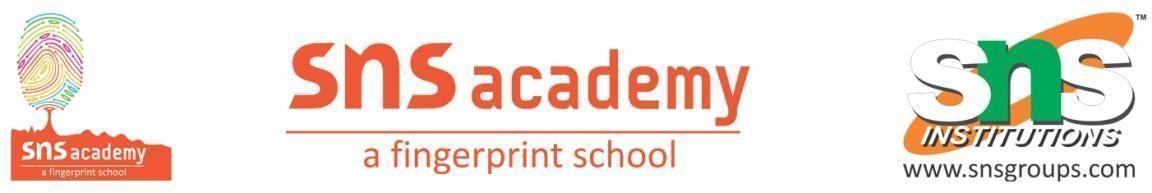 Lesson-12AnimalsLand animals and water animals and their homes:-https://science.olympiadsuccess.com/class-2-animals#:~:text=Animals%20are%20the%20living%20creatures,Wild%20animals%20live%20in%20forest